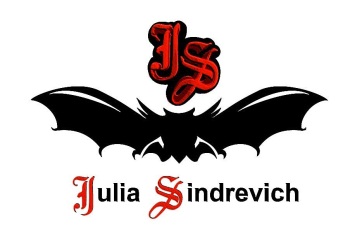 тел. (916) 544-44-44, e-mail: Juliasindrevich@yandex.ru    www.juliasindrevich.ru Прайс-лист НА ПЕСКАХ СРЕДИЗЕМНОМОРЬЯУсл.обозначения:Возможно изготовление на заказ (сроки зависят от модели). Имеется в наличии.Продано.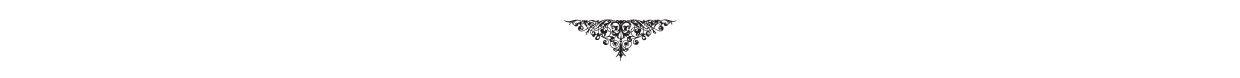 артикулМеркатос наименование товарацена, рубМ_001Кольчужка «рыбацкая сетка», длина 120см/90см, 100 % лен, ручная вязка.М_002Юбка-солнце, цвет синий, 100вареный шелк (крепдешин+креп-шифон).12000М_003Топ на завязках, цвет синий, 100 % вареный шелк (крепдешин+креп-шифон).М_004Болеро с капюшоном на завязках, цвет коралл, 100 % шелковый шифон.М_005Топ-болеро-трансформер - прямоугольник, цвет синий, 100 % вискоза, трикотаж. Создается прямо на теле из прямоугольного полотна трикотажа путем завязывания в определенных местах.М_006Платье-труба длинное с голубой шифоновой вставкой в разрезе, с карманом, набивной графичный рисунок, 100 % хлопок, трикотаж.М_007Платье длинное, цвет сине-зелено-горчичный, 100 % холодная вискоза, трикотаж.М_008Платье-туника бело-зеленая с бахромой+пояс, набивной этнический рисунок, 100 % шелк.М_009Платье-сарафан, лиф на резинке, цвет бело-зеленый с черным, 100 % хлопок.М_010Платье-сарафан из шелковых платков-парео с Бали, по низу - тесьма из стекляруса (для утяжеления подола), цвет зеленый, 100 % шелковый жаккард, очень приятный к телу, охлаждающие ощущения в жару.